NorwayNorwayNorwayMay 2028May 2028May 2028May 2028MondayTuesdayWednesdayThursdayFridaySaturdaySunday1234567Labour Day891011121314Liberation Day15161718192021Constitution Day22232425262728Ascension Day293031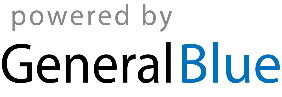 